РОССИЙСКАЯ  ФЕДЕРАЦИЯБЫЧКОВСКИЙ СЕЛЬСКИЙ СОВЕТ ДЕПУТАТОВБОЛЬШЕУЛУЙСКОГО РАЙОНАКРАСНОЯРСКОГО КРАЯР Е Ш Е Н И Е16.08.2023 г.                                     с. Бычки                                                № 76	Об утверждении Положения о порядке проведения конкурса по отбору кандидатов на должность Главы Бычковского сельсовета Большеулуйского районаВ соответствии с частью 2.1 статьи 36 Федерального закона от 06.10.2003 № 131-ФЗ «Об общих принципах организации местного самоуправления в Российской Федерации», Федеральным законом от 12.06.2002 № 67-ФЗ «Об основных гарантиях избирательных прав и права на участие в референдуме граждан Российской Федерации», Законом Красноярского края от 01.12.2014 № 7-2884 «О некоторых вопросах организации органов местного самоуправления в Красноярском крае», Законом Красноярского края  от 19.12.2017 № 4-1264 «О предоставлении гражданами, претендующими на замещение муниципальных должностей, должностей главы (руководителя) местной администрации по контракту, и лицами, замещающими указанные должности сведений о доходах, расходах, об имуществе и обязательствах имущественного характера и проверке достоверности и полноты таких сведений», руководствуясь Законом Красноярского края от 02.10.2003 № 8-1411 «О выборах в органы местного самоуправления в Красноярском крае», статьями 13,17  Устава Бычковского сельсовета Большеулуйского района, Бычковский сельский Совет депутатов РЕШИЛ:Утвердить Положение о порядке проведения конкурса по отбору кандидатов на должность Главы Бычковского сельсовета Большеулуйского района, согласно приложению к настоящему решению.         2. Признать утратившим силу: Решение от 10.07.2018 № 58 «Об утверждении Положения о порядке проведения конкурса по отбору кандидатов на должность Главы Бычковского сельсовета».	Решение от 26.07.2022 № 50 «О внесении изменений в решение Бычковского сельского Совета депутатов от 10.07.2018 № 58 «Об утверждении Положения о порядке проведения конкурса по отбору кандидатов на должность Главы Бычковского сельсовета».	Решение от 13.06.2023 № 73  «О внесении изменений в Решение от 10.08.2018 № 58 «Об утверждении Положения о порядке проведения конкурса по отбору кандидатур на должность Главы Бычковского сельсовета Большеулуйского района».            3. Контроль исполнения настоящего решения возложить 
на комиссию по законности, правопорядку, защите прав граждан, местному                                                                                 самоуправлению и связям с общественностью.       4. Решение вступает в силу в день, следующий за днем его официального опубликования в газете «Вестник Большеулуйского района».Председатель Бычковскогосельского Совета депутатов                                                            Г.М. ПредитГлава сельсовета                                                                            Л.Ж. Быкова Приложение к Решению Бычковского сельского Совета депутатов от 16.08.2023 № 76Положение 
о порядке проведения конкурса по отбору кандидатовна должность Главы Бычковского сельсовета Большеулуйского района1. Общие положения            1.1. Настоящее Положение содержит основные правила, устанавливающие в соответствии с законодательством Российской Федерации порядок проведения конкурса по отбору кандидатов на должность Главы Бычковского  сельсовета  Большеулуйского района (далее – Главы сельсовета).             1.2. Конкурс обеспечивает равные права граждан Российской Федерации, претендующих на замещение должности Главы Бычковского сельсовета и проводится с целью отбора кандидатур, наиболее подготовленных для замещения должности Главы Бычковского сельсовета  из числа претендентов, представивших документы для участия в конкурсе, на основании их знаний, способностей, профессиональной подготовки, стажа и опыта работы, а также иных качеств, выявленных в результате проведения конкурса.            1.3. Конкурс назначается решением Бычковского сельского Совета депутатов.       1.4. Решение о назначении конкурса должно содержать следующую информацию:1)	сведения о дате, времени и месте проведения конкурса;2)	текст объявления о приеме документов от кандидатов, содержащий сроки приема документов и условия конкурса;3)	фамилию, имя, отчество, должность работника, ответственного 
за прием документов от кандидатов, их регистрацию, а также организационное обеспечение работы конкурсной комиссии.Решение о назначении конкурса подлежит официальному опубликованию в газете «Вестник Большеулуйского района» и подлежит размещению на официальном сайте муниципального образования Большеулуйский район в сети Интернет www.buluy.achim.ruв разделе «Сельские советы», подраздел «Бычковский сельсовет». Решение публикуется не менее, чем за 30 календарных дней до дня проведения конкурса.            1.5. Не позднее дня, следующего за днем принятия решения, указанного в пункте 1.3 настоящего Положения, Бычковский сельский Совет депутатов в письменной форме уведомляет Главу Большеулуйского района об объявлении конкурса и начале формирования конкурсной комиссии.	1.6. Расходы по участию в конкурсе (проезд к месту проведения конкурса и обратно, наем жилого помещения, проживание, пользование услугами средств связи всех видов и другие расходы) кандидаты (далее также – конкурсанты) производят за свой счет.	1.7. Спорные вопросы, связанные с проведением конкурса, рассматриваются в судебном порядке.2. Конкурсная комиссия	2.1. Для проведения конкурса по отбору кандидатов на должность Главы Бычковского сельсовета  формируется конкурсная комиссия (далее – Комиссия) в составе 6 человек. Половина состава Комиссии назначается решением Бычковского сельского  Совета депутатов, а вторая половина – Главой Большеулуйского района.	2.2. Комиссия должна быть сформирована в полном составе не позднее, чем за 1 календарный день до дня проведения конкурса.	2.3. Формой работы Комиссии является заседание. Заседание Комиссии считается правомочным, если на нем присутствует более двух третей 
ее состава. Решение Комиссии принимаются большинством 
от установленного числа её членов открытым голосованием.Из числа членов Комиссии избираются председатель и секретарь.         2.5. Заседание Комиссии, как правило, проводится один раз, в день проведения конкурса, за исключением случаев, установленных настоящим Положением.         2.6. Если в день заседания Комиссии присутствует две трети или менее членов Комиссии, заседание переносится на дату и время, определяемые простым большинством присутствующих членов Комиссии. В том случае, если равное число голосов подано за два или более предложенных варианта даты и времени, принимается решение, предусматривающее ближайшие дату и время проведения заседания. При этом заседание может быть перенесено не позднее, чем на 7 календарных дней со дня принятия решения о его переносе. Кандидаты должны быть проинформированы о переносе заседания.3. Основания участия кандидата в конкурсе3.1. Для участия в конкурсе кандидат представляет следующие документы:1) личное заявление на участие в конкурсе (Приложение № 1);          2) собственноручно заполненную и подписанную анкету 
с приложением фотографий 4 х 5 см., 3 шт. (Приложение № 2);паспорт или заменяющий его документ;          4) документы, подтверждающие профессиональное образование, стаж работы и квалификацию (при наличии):документ о профессиональном образовании;	трудовую книжку или иной документ, подтверждающий трудовую (служебную) деятельность гражданина;5) документ, подтверждающий представление Губернатору Красноярского края сведений о доходах, об имуществе и обязательствах имущественного характера, полученных кандидатом, его супругой (супругом), несовершеннолетними детьми, в соответствии с законом Красноярского края от 19.12.2017 № 4-1264 «О представлении гражданами, претендующими на замещение муниципальных должностей, должности главы (руководителя) местной администрации по контракту, и лицами, замещающими указанные должности, сведений о доходах, расходах, об имуществе и обязательствах имущественного характера и проверке достоверности и полноты таких сведений».Сведения представляются по утвержденной Указом Президента Российской Федерации от 23.06.2014 № 460 «Об утверждении формы справки о доходах, расходах, об имуществе и обязательствах имущественного характера и внесении изменений в некоторые акты Президента Российской Федерации» форме справки.6) справку о наличии (отсутствии) судимости и (или) факта уголовного преследования либо о прекращении уголовного преследования по форме, утвержденной административным регламентом Министерства внутренних дел Российской Федерации по предоставлению государственной услуги 
по выдаче справок о наличии (отсутствии) судимости и (или) факта уголовного преследования либо о прекращении уголовного преследования, утвержденным приказом МВД России.Также подаются копии документов, указанных в подпунктах 3 и 4 настоящего пункта.По желанию кандидата им могут быть представлены документы 
о дополнительном профессиональном образовании, о присвоении ученой степени, ученого звания, о награждении наградами и присвоении почетных званий и иные документы, характеризующие его личность, профессиональную подготовку.            3.2. В качестве конкурсного задания кандидат представляет разработанную им программу действий, направленную на улучшение социально-экономической ситуации в Бычковском сельсовете Большеулуйского района (далее – Программа).Программа обязательно должна содержать:            1) оценку текущего социально-экономического состояния Бычковского сельсовета Большеулуйского района;2) описание основных социально-экономических проблем Бычковского сельсовета Большеулуйского района;            3) комплекс предлагаемых кандидатом мер, направленных на улучшение социально-экономического положения и решение основных проблем Бычковского сельсовета  Большеулуйского района;4) предполагаемую структуру администрации Бычковского сельсовета Большеулуйского района;5) предполагаемые сроки реализации Программы.Программа подписывается кандидатом и представляется Комиссии в день проведения конкурса.Программа должна быть прошита, листы пронумерованы. Программа представляется в запечатанном и подписанном гражданином конверте с указанием количества документов и листов в конверте. Программа представляется объемом до двадцати страниц машинописного текста гарнитурой шрифта Times New Roman размером № 14.           3.3. Документы, указанные в пункте 3.1 настоящего Положения, кандидат представляет лично в течение 30 календарных дней со дня опубликования решения о назначении конкурса.Подлинники документов, если нет оснований предполагать их подложность, возвращаются гражданину в день предъявления, а их копии формируются в дело. Кандидату выдается расписка о приеме документов 
с указанием перечня документов и даты приема, о чем делается пометка 
в журнале регистрации.Представленные кандидатом сведения могут быть проверены 
в порядке, установленном действующим законодательством.3.4. По истечении срока, установленного пунктом 3.3 настоящего Положения, журнал регистрации, а также дела с копиями документов кандидатов передаются в Комиссию с указанием количества передаваемых дел.Кандидат не допускается к участию в конкурсе в случае:а)  не достижения на день проведения конкурса возраста 21 года;         б) признания его недееспособным или ограниченно дееспособным решением суда, вступившим в законную силу;	в) отсутствия гражданства Российской Федерации, отсутствия гражданства иностранного государства – участника международного договора Российской Федерации, в соответствии с которым иностранный гражданин имеет право быть избранным в органы местного самоуправления, приобретения им гражданства иностранного государства либо получения им вида на жительство или иного документа, подтверждающего право на постоянное проживание гражданина Российской Федерации на территории иностранного государства, не являющегося участником международного договора Российской Федерации, в соответствии с которым гражданин Российской Федерации, имеющий гражданство иностранного государства, имеет право быть избранным в органы местного самоуправления;г) осуждения его к наказанию, исключающему возможность непосредственного исполнения полномочий главы муниципального образования, по приговору суда, вступившему в законную силу;         д) в случае непредставления или несвоевременного представления документов для участия в конкурсе, указанных в подпунктах 1-3, 5 (в части документа, подтверждающего представление сведений Губернатору Красноярского края) и 6 пункта 3.1 настоящего Положения, представления их не в полном объеме или не по формам, утвержденным настоящим Положением;        е) наличия у него иных ограничений пассивного избирательного права для избрания выборным должностным лицом местного самоуправления в соответствии с Федеральным законом от 12.06.2002 № 67-ФЗ «Об основных гарантиях избирательных прав и права на участие в референдуме граждан Российской Федерации».	ж) не имеют права быть избранными граждане Российской Федерации, имеющие гражданство (подданство) иностранного государства, а также осужденные за совершение преступлений экстремистской направленности, предусмотренных Уголовным кодексом Российской Федерации и имеющие на день голосования на выборах не снятую и не погашенную судимость за указанные преступления, а также осужденные за совершение указанных преступлений, судимость которых снята или погашена – до истечения пяти лет со дня снятия или погашения судимости, если на таких лиц не распространяется действие подпунктов «а 1» и «а 2» пункта 3.2 статьи 4 Федерального закона № 67-ФЗ. 3.6. Граждане иностранных государств могут быть кандидатами 
в случае, если доступ граждан этих государств к замещению должности главы сельсовета урегулирован международным договором Российской Федерации.3.7. В случае если по истечении срока, установленного пунктом 3.3 настоящего Положения, документы представили менее двух кандидатов, Бычковский сельский Совет депутатов принимает решение о продлении срока приема документов, но не более чем на 15 календарных дней со дня опубликования данного решения.Одновременно Бычковский  сельский Совет депутатов в своем решении определяет новую дату проведения конкурса.Решение о продлении срока приема документов и переносе даты конкурса подлежит опубликованию в течение 10 календарных дней.3.8. В случае если по окончании дополнительного срока, установленного в соответствии с пунктом 3.7 настоящего Положения, документы представили менее двух кандидатов, решением Комиссии конкурс признается несостоявшимся, о чем не позднее 2 календарных дней со дня принятия решения информируется Бычковский сельский Совет депутатов. В этом случае Бычковский сельский Совет депутатов в течение 30 календарных дней должен принять решение о проведении нового конкурса.3.9. Кандидат вправе отказаться от участия в конкурсе и снять свою кандидатуру путем подачи письменного заявления на любом этапе конкурса, но не позднее принятия Комиссией итогового решения о результатах конкурса.4. Порядок проведения конкурса	4.1. На основании представленных документов и проверки соответствия кандидатов требованиям, установленным настоящим Положением, Комиссия принимает решение о допуске кандидатов к участию в конкурсе.           4.1.1. В случае установления обстоятельств, указанных в пункте 3.5 настоящего Положения, препятствующих кандидату участвовать в конкурсе, Комиссия выносит решение об отказе данному гражданину в участии 
в конкурсе с указанием причин отказа, о чем гражданин должен быть проинформирован устно в день проведения конкурса, в случае его присутствия, и письменно в течение 3-х календарных дней со дня принятия решения.           4.1.2. Если из всех кандидатов, допущенных к участию в конкурсе, 
на заседание Комиссии явились менее двух кандидатов, Комиссия переносит заседание на следующий день, о чем уведомляет кандидатов всеми возможными способами.Если на вновь назначенное Комиссией заседание в соответствии 
с первым абзацем настоящего пункта явились менее двух кандидатов, Комиссия признает конкурс несостоявшимся и письменно информирует о сложившейся ситуации Бычковский сельский Совет депутатов в сроки, установленные пунктом 3.8 настоящего Положения. В этом случае Бычковский сельский Совет депутатов в течение 30 календарных дней должен принять решение о проведении нового конкурса.	4.2. Конкурс проводится в два этапа в течение конкурсного дня, если иное не установлено настоящим Положением.Кандидаты участвуют в конкурсе лично.	4.3. Первый этап конкурса проводится на основе анкетных данных и представленных документов в форме собеседования.	4.3.1. При подведении итогов первого этапа конкурса Комиссия оценивает конкурсантов исходя из представленных ими документов. При выставлении оценок Комиссией учитываются биографические данные, уровень образования (наличие высшего профессионального образования), стаж работы по специальности, стаж работы на руководящих должностях, либо стаж муниципальной или государственной гражданской службы соответственно, либо стаж работы на постоянной основе на выборных муниципальных (государственных должностях); полнота и достоверность предоставленных документов, в том числе и документов, предоставление которых не носит обязательный характер, и др.	4.3.2. Оценка кандидатов на первом этапе производится по пятибалльной системе. Каждый член Комиссии выставляет кандидату соответствующий балл (от 1 до 5) и заносит его в оценочный лист (Приложение 3), который удостоверяется  подписью члена Комиссии.4.4. На втором этапе Комиссия рассматривает Программы, представленные кандидатами в соответствии с пунктом 3.2 настоящего Положения.	4.4.1. Кандидат докладывает основные положения Программы, при этом для её презентации кандидат вправе использовать мультимедийные средства.	4.4.2. Для изложения основных положений Программы кандидату отводится не более 20 минут.По завершении выступления кандидата члены Комиссии вправе задавать ему вопросы, которые могут быть направлены на проверку знаний основ государственного управления и местного самоуправления, Конституции Российской Федерации, федерального законодательства, Устава и законов Красноярского края, иных нормативных правовых актов в сферах конституционного, муниципального, административного, трудового и гражданского права.	4.4.3. При подведении итогов второго этапа конкурса Члены Комиссии учитывают качество представленных Программ, их целесообразность 
и осуществимость, полноту и содержательность ответов кандидатов, уровень их коммуникативных навыков и навыки публичного выступления.4.4.4. Члены Комиссии (в отсутствие кандидата) дают оценку Программе с  учетом ответов конкурсантов по десятибалльной системе.По итогам второго этапа конкурса каждый член Комиссии выставляет кандидату соответствующий балл (от 1 до 10) и заносит его в оценочный лист, который удостоверяется подписью члена Комиссии.4.5. По завершении конкурсных испытаний подсчитывается общее число баллов по каждому кандидату, полученных при прохождении двух этапов конкурса, данные об этом заносятся в протокол.            4.6. По итогам двух этапов конкурса Комиссия принимает решение 
об отборе не менее двух кандидатов, набравших наибольшее число баллов. Итоговое решение заносится в протокол, который подписывается членами Комиссии. Протокол заседания Комиссии, документы отобранных кандидатов и материалы конкурсных испытаний направляются Комиссией в Бычковский сельский Совет депутатов не позднее 2 календарных дней со дня принятия решения по итогам конкурса.            4.7. Каждому участнику конкурса Комиссия сообщает о его результатах в письменной форме в течение 3 календарных дней со дня принятия решения по итогам конкурса. Председатель Бычковского сельского Совета депутатов извещает избранных Комиссией кандидатов не позднее, чем за 2 календарных дня до даты, на которую назначено заседание Бычковского сельского Совета депутатов, о дате, времени и месте заседания.            4.8. Если в результате проведения конкурса выявлено менее двух кандидатов, отвечающих требованиям, предъявляемым к кандидатам 
на должность Главы сельсовета, и прошедших конкурсные испытания, Комиссия признает конкурс несостоявшимся и письменно информирует об этом Бычковский сельский Совет депутатов, в сроки, установленные пунктом 3.8 настоящего Положения. В этом случае Бычковский сельский Совет депутатов в течение 30 календарных дней должен принять решение о проведении нового конкурса.Приложение № 1 к Положению  о порядке проведения конкурса по отбору кандидатов на должность Главы Бычковского  сельсовета Большеулуйского  районаВ конкурсную комиссию				                                по отбору кандидатов на должностьГлавы Бычковского сельсовета Большеулуйского районаЗаявлениеЯ,  _____________________________________________________________________,(фамилия, имя, отчество)желаю принять участие в конкурсе по отбору кандидатов на должность Главы Бычковского  сельсовета Большеулуйского района.Настоящим подтверждаю, что я являюсь гражданином Российской Федерации, дееспособен, не ограничен в дееспособности, сведения, содержащиеся в документах, представляемых мной для участия в данном конкурсе, соответствуют действительности, а сами документы не являются подложными.Мне известно, что исполнение должностных обязанностей Главы Бычковского сельсовета  Большеулуйского района связано с использованием сведений, составляющих государственную и иную охраняемую федеральными законами тайну, в связи с чем, выражаю согласие на проведение в отношении меня полномочными органами проверочных мероприятий.Последствия отказа от прохождения процедуры оформления допуска к сведениям, составляющим государственную и иную охраняемую федеральными законами тайну, мне известны.В соответствии со статьей 9 Федерального закона от 27.07.2006 № 152-ФЗ 
«О персональных данных» своей волей и в своем интересе даю согласие конкурсной комиссии и Бычковскому сельскому Совету депутатов на автоматизированную, а также без использования средств автоматизации обработку моих персональных данных, включая сбор, запись, систематизацию, накопление, хранение, уточнение (обновление, изменение), извлечение, использование, передачу (распространение, предоставление, доступ), обезличивание, блокирование, удаление, уничтожение персональных данных.Мне разъяснены мои права и обязанности, связанные с обработкой персональных данных, в том числе, моя обязанность проинформировать оператора в случае изменения моих персональных данных; мое право в любое время отозвать свое согласие путем направления соответствующего письменного заявления оператору.____________                              ________________      (дата)							(подпись)Приложение № 2 к Положению  о порядке проведения конкурса по отбору кандидатов на должность Главы Бычковского сельсовета Большеулуйского  районаАНКЕТАучастника конкурса по отбору кандидатов на должностьГлавы Бычковского сельсовета Большеулуйского района11. Выполняемая работа с начала трудовой деятельности (включая военную службу, работу по совместительству, предпринимательскую деятельность и т.п.).*При заполнении данного пункта необходимо именовать организации так, как они назывались в свое время, военную службу записывать с указанием должности 
и номера воинской части.12. Государственные награды, иные награды и знаки отличия ______________________________________________________________________13. Ваши близкие родственники (отец, мать, братья, сестры и дети), а также муж (жена), в том числе бывшие.Если родственники изменяли фамилию, имя, отчество, необходимо также указать их прежние фамилию, имя, отчество.14. Ваши близкие родственники (отец, мать, братья, сестры и дети), а также муж (жена), в том числе бывшие, постоянно проживающие за границей и (или) оформляющие документы для выезда на постоянное место жительства в другое государство15. Пребывание за границей16. Отношение к воинской обязанности и воинское звание ______________________________________________________________________17. Домашний адрес (адрес регистрации, фактического проживания), номер телефона (либо иной вид связи_____________________________________________________________________18. Паспорт или документ, его заменяющий ________________________________ (серия, номер, кем и когда выдан)______________________________________________________________________19. Наличие заграничного паспорта _______________________________________  (серия, номер, кем и когда выдан)______________________________________________________________________20. Номер страхового свидетельства обязательного пенсионного страхования (если имеется) ______________________________________________________________________21. ИНН (если имеется) ______________________________________________________________________22. Сведения о наличии или отсутствии принадлежащего кандидату, его супруге (супругу), несовершеннолетним детям недвижимого имущества, находящегося 
за пределами территории Российской Федерации, об источниках получения средств, за счет которых приобретено указанное имущество:(Сведения указываются по состоянию на первое число месяца, в котором осуществлено официальное опубликование решения о назначении конкурса)23. Сведения о наличии или отсутствии принадлежащих кандидату, его супруге (супругу), несовершеннолетним детям счетах (вкладах), наличных денежных средств и ценностей в иностранных банках, расположенных за пределами территории Российской Федерации: (Сведения указываются по состоянию на первое число месяца, в котором осуществлено официальное опубликование решения о назначении конкурса)24. Дополнительные сведения (участие в выборных представительных органах, другая информация, которую желаете сообщить о себе) ______________________________________________________________________25. Мне известно, что сообщение о себе в анкете заведомо ложных сведений и мое несоответствие требованиям могут повлечь отказ в участии в конкурсе и избрании на должность.На проведение в отношении меня проверочных мероприятий согласен (согласна).М.П.Приложение № 3 к Положению о порядкепроведения конкурса по отборукандидатов на должность ГлавыБычковского сельсоветаБольшеулуйского районаОценочный лист__________________________________Критерии первого этапа конкурса по отбору кандидатов на должность Главы Бычковского сельсовета Большеулуйского районаКритерии второго этапа конкурса по отбору кандидатов на должность Главы Бычковского сельсовета Большеулуйского районаЧлен Комиссии _______________________________(____________________)Место для
фотографии11.ФамилияФамилияМесто для
фотографииИИмяМесто для
фотографииОтчествоОтчествоМесто для
фотографии2. Если изменяли фамилию, имя или отчество, то укажите их, а также когда, где и по какой причине изменяли3. Число, месяц, год и место рождения (село, деревня, город, район, область, край, республика, страна)4. Гражданство (если изменяли, то укажите, когда и по какой причине, если имеете гражданство другого государства – укажите)5. Образование (когда и какие учебные заведения окончили, номера дипломов)Направление подготовки или специальность по диплому. Квалификация по диплому6. Послевузовское профессиональное образование: аспирантура, адъюнктура, докторантура (наименование образовательного или научного учреждения, год окончания). Ученая степень, ученое звание (когда присвоены, номера дипломов, аттестатов)7. Какими иностранными языками и языками народов Российской Федерации владеете и в какой степени (читаете и переводите со словарем, читаете и можете объясняться, владеете свободно)8. Классный чин федеральной гражданской службы, дипломатический ранг, воинское или специальное звание, классный чин правоохранительной службы, классный чин гражданской службы субъекта Российской Федерации, квалификационный разряд государственной службы, квалификационный разряд или классный чин муниципальной службы (кем и когда присвоены)9. Были ли Вы судимы, когда и за что?Если судимость снята или погашена - укажите сведения о дате снятия или погашения судимости10. Допуск к государственной тайне, оформленный за период работы, службы, учебы, его форма, номер и дата (если имеется)Месяц и годМесяц и годДолжность с указанием
организацииАдрес
организации
(в т.ч. за границей)поступленияуходаДолжность с указанием
организацииАдрес
организации
(в т.ч. за границей)Степень родстваФамилия, имя,
отчествоГод, число, месяц и место рожденияМесто работы (наименование и адрес организации), должностьДомашний адрес (адрес регистрации, фактического проживания)Степень родстваФамилия, имя,
отчествоС какого времени проживают за границейПримечаниеПериодСтрана пребыванияЦель пребыванияСобственник недвижимого имущества (для долевой собственности указывается доля лица)Вид имуществаСтрана нахождения имуществаПлощадьобъектаимуществаИсточники средств, за счет которыхприобретено имуществокандидатсупруг (супруга)несовершеннолетние детиСубъектОбъекты прав(счет (вклад), наличные денежные средства, ценности)Наименование иностранного банка, страна нахождения банкаОстаток средств либо объем средств (указывается в рублях по курсу Центрального банка Российской Федерации на дату предоставления сведений)кандидатсупруг (супруга)несовершеннолетние дети“”2_г.   (подпись)Фотография и данные о трудовой деятельности, воинской службе и об учебе оформляемого лица соответствуют документам, удостоверяющим личность, записям в трудовой книжке, документам об образовании и воинской службе.  (подпись)Фотография и данные о трудовой деятельности, воинской службе и об учебе оформляемого лица соответствуют документам, удостоверяющим личность, записям в трудовой книжке, документам об образовании и воинской службе.  (подпись)Фотография и данные о трудовой деятельности, воинской службе и об учебе оформляемого лица соответствуют документам, удостоверяющим личность, записям в трудовой книжке, документам об образовании и воинской службе.  (подпись)Фотография и данные о трудовой деятельности, воинской службе и об учебе оформляемого лица соответствуют документам, удостоверяющим личность, записям в трудовой книжке, документам об образовании и воинской службе.  (подпись)Фотография и данные о трудовой деятельности, воинской службе и об учебе оформляемого лица соответствуют документам, удостоверяющим личность, записям в трудовой книжке, документам об образовании и воинской службе.“”2г.(подпись, фамилия работника органов местного самоуправления, ответственного  за прием документов)(подпись, фамилия работника органов местного самоуправления, ответственного  за прием документов)№ п/пКритерииМаксимальный балл1Полнота и достоверность представленного пакета документов12Наличие  высшего образования 1 3Наличие стажа работы на руководящих должностях(стаж муниципальной работы)1(2)4Дополнительные документы (о дополнительном образовании, благодарственные письма, грамоты и т.д.)1ИТОГОИТОГО№ п/пКритерииМаксимальный балл1Оценка текущего состояние социально-экономического состояния Бычковского сельсовета Большеулуйского района22Выявление проблем территории23Представление комплекса мер по решению проблем. Целесообразность и осуществимость24Наличие предполагаемой структуры администрации25Полнота и содержательность  ответа кандидата. Уровень коммуникативных навыков и публичного выступления.2ИТОГОИТОГО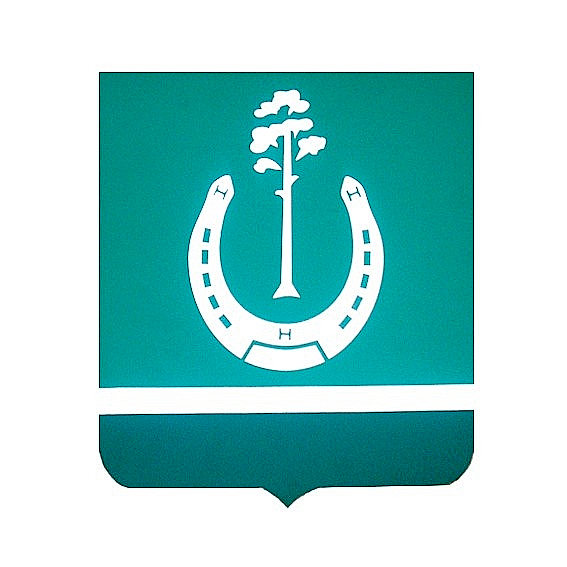 